Семинар в Запорожском сельском поселенииВ администрации Запорожского сельского поселения 24 июня 2022 года состоялся семинар-совещание с работодателями поселения организованный центром занятости населения Темрюкского района.В рамках мероприятия специалистами центра были освещены вопросы изменений в трудовом законодательстве и охране труда в 2022 году, программ государственной поддержки работодателям при трудоустройстве безработных граждан. В связи с проведением недели правовой грамотности по вопросам трудовых отношений «Краснодарский край – территория без тени» акцентировано внимание на проблему неформальной «теневой» занятости и легализации трудовых отношений.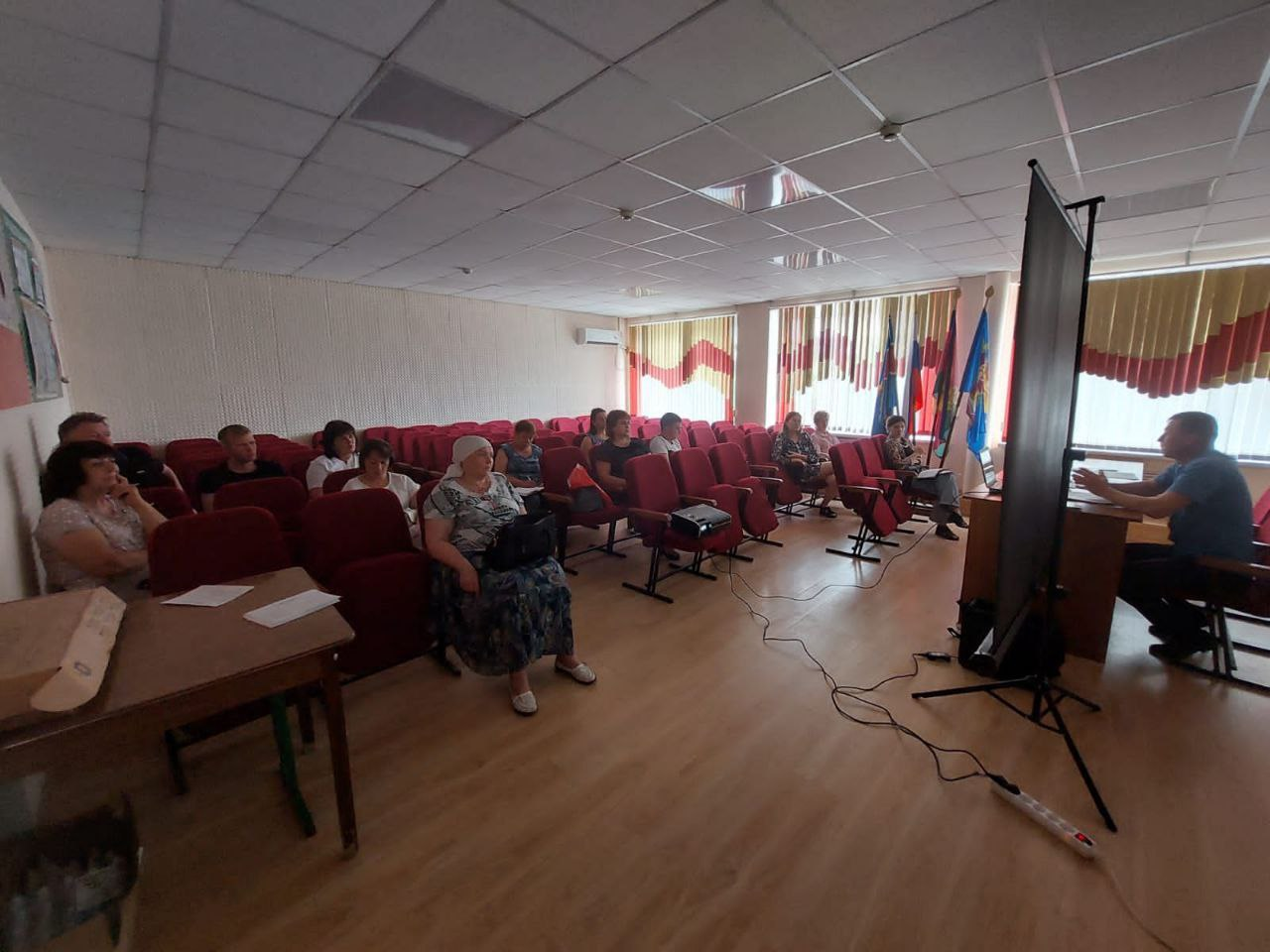 